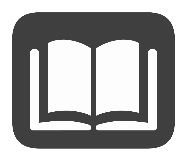 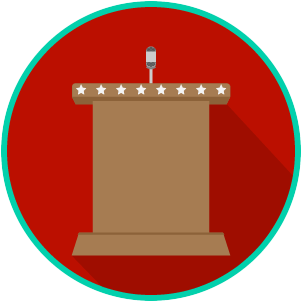 Reading: Constitutional Requirements for Federal OfficeBenchmark Clarification 1: Students will identify the constitutional requirements to run for federal political office.Reading TaskResponseWhat ideas are presented in the reading?What is the central idea of the reading?Select two words or phrases that support the central idea.How might this reading connect to your own experience or something you have seen, read, or learned before?List the constitutional requirements to run for federal office. Do you think there should be other requirements? Why or why not?The constitutional requirements to run for office are:List the constitutional requirements to run for federal office. Do you think there should be other requirements? Why or why not?I do/do not think (choose one) there should be other requirements because: 